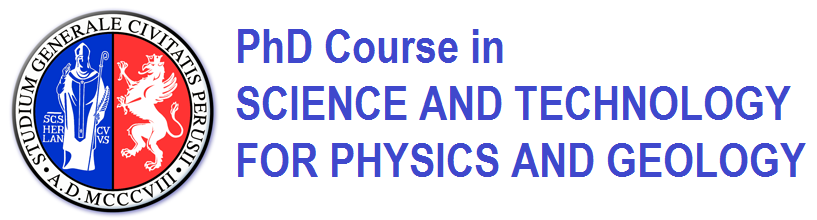 Student:  …………………………………………….. Cycle: ……………………….                Topic of the PhD Thesis : …………………………………………………………….Main Tutor: …………………….  Second tutor, if any ………………………. I undersigned ………………………………………………………. PhD student of the …………… Cycle of the PhD Course in Science and Technology for Physics and Geology,  ask the authorization to spend Euro: ……………………………….For the following motivation (travel expenses, registration, school, conference, consumables, etc.)*   ………………………………………………………………………………………………………………..I declare that up to now, for similar kind of expenses,  I have used the following amount of Euros: ……………………….  SIGNATURE OF THE STUDENT AND OF THE TUTOR *In case of authorization to carry out a mission, please compile also the form “Richiesta di autorizzazione a svolgere una missione”, available on the Department website (and  send it Word form to the Coordinator, together with the present form): https://www.fisgeo.unipg.it/fisgejo/index.php/it/dipartimento-di-fisica-e-geologia/servizi-dipartimentali/modulistica.html